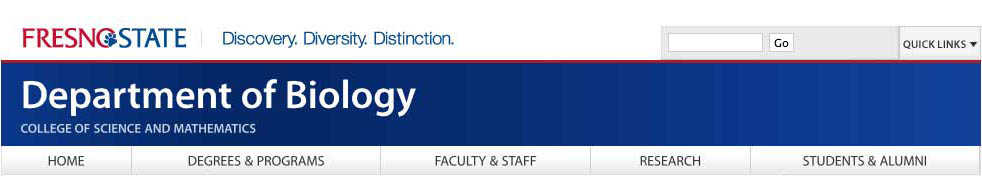 Alumni information formAlumni information formAlumni information formAlumni information formAlumni information formAlumni information formPlease take a few moments to let us know information about you that would be of interest to the department and alumni.Please take a few moments to let us know information about you that would be of interest to the department and alumni.Please take a few moments to let us know information about you that would be of interest to the department and alumni.Please take a few moments to let us know information about you that would be of interest to the department and alumni.Please take a few moments to let us know information about you that would be of interest to the department and alumni.Please take a few moments to let us know information about you that would be of interest to the department and alumni.Contact informationContact informationContact informationContact informationContact informationContact informationLast Name:Last Name:First Name:First Name:First Name:Mid Initial:Home Address:Home Address:Home Address:Home Address:Home Address:Home Address:Home/Cell Phone:Home/Cell Phone:Home/Cell Phone:Home Email:Home Email:Home Email:Graduation degree, Major, Year, and SchoolGraduation degree, Major, Year, and SchoolGraduation degree, Major, Year, and SchoolGraduation degree, Major, Year, and SchoolGraduation degree, Major, Year, and SchoolGraduation degree, Major, Year, and SchoolBS:Year:Year:Year:School:School:MS:Year:Year:Year:School:School:PhD/other:Year:Year:Year:School:School:Current EmployerCurrent EmployerCurrent EmployerCurrent EmployerCurrent EmployerCurrent EmployerName:Name:Name:Name:Name:Name:Work Address:Work Address:Work Address:Work Address:Work Address:Work Address:Work Phone:Work Phone:Work Phone:Work Email:Work Email:Work Email:Current position title and brief description of job responsibilities:Current position title and brief description of job responsibilities:Current position title and brief description of job responsibilities:Current position title and brief description of job responsibilities:Current position title and brief description of job responsibilities:Current position title and brief description of job responsibilities:NewsNewsNewsNewsNewsNewsProfessional honors, career activities, travel, service to civic organizations, future plans, memories about the University, comments to the department, marriages, births, retirement, continuing education, hobbies, etc.:Professional honors, career activities, travel, service to civic organizations, future plans, memories about the University, comments to the department, marriages, births, retirement, continuing education, hobbies, etc.:Professional honors, career activities, travel, service to civic organizations, future plans, memories about the University, comments to the department, marriages, births, retirement, continuing education, hobbies, etc.:Professional honors, career activities, travel, service to civic organizations, future plans, memories about the University, comments to the department, marriages, births, retirement, continuing education, hobbies, etc.:Professional honors, career activities, travel, service to civic organizations, future plans, memories about the University, comments to the department, marriages, births, retirement, continuing education, hobbies, etc.:Professional honors, career activities, travel, service to civic organizations, future plans, memories about the University, comments to the department, marriages, births, retirement, continuing education, hobbies, etc.:How to sendHow to sendHow to sendHow to sendHow to sendHow to sendPlease email this completed form to biology@csufresno.eduPlease email this completed form to biology@csufresno.eduPlease email this completed form to biology@csufresno.eduPlease email this completed form to biology@csufresno.eduPlease email this completed form to biology@csufresno.eduPlease email this completed form to biology@csufresno.edu